от 09 октября 2019 года										№ 1118О внесении изменений в постановление администрации городского округа 
город Шахунья Нижегородской области от 20.02.2016 № 237 «Об утверждении административного регламента по предоставлению муниципальной услуги «Зачисление в образовательную организацию городского округа 
город Шахунья Нижегородской области»Администрация городского округа город Шахунья Нижегородской области 
п о с т а н о в л я е т:1. В постановление администрации городского округа город Шахунья Нижегородской области от 20.02.2016 № 237 «Об утверждении административного регламента по предоставлению муниципальной услуги «Зачисление в образовательную организацию городского округа город Шахунья Нижегородской области» (с изменениями от 14.09.2016 № 1104, от 09.01.2017 № 6, от 28.06.2018 № 882, от 17.07.2018 № 997, от 09.11.2018 № 1474, от 18.01.2019 № 52, от 20.02.2019 № 177, от 13.05.2019 № 510) внести изменения, изложив приложение № 1 к административному регламенту в редакции, согласно приложению к настоящему постановлению.2. Общему отделу администрации городского округа город Шахунья Нижегородской области разместить настоящее постановление на официальном сайте администрации городского округа город Шахунья Нижегородской области.  3. Настоящее постановление вступает в силу со дня его официального опубликования на официальном сайте администрации городского округа город Шахунья.4. Со дня вступления в силу настоящего постановления, признать утратившими силу:- постановление администрации городского округ город Шахунья Нижегородской области от 18.01.2019 № 52 «О внесении изменений в постановление администрации городского округа город Шахунья Нижегородской области от 20.02.2016 № 237 «Об утверждении административного регламента по предоставлению муниципальной услуги «Зачисление в образовательную организацию городского округа город Шахунья Нижегородской области»;- постановление администрации городского округ город Шахунья Нижегородской области от 20.02.2019 № 177 «О внесении изменений в постановление администрации городского округа город Шахунья Нижегородской области от 20.02.2016 № 237 «Об утверждении административного регламента по предоставлению муниципальной услуги «Зачисление в образовательную организацию городского округа город Шахунья Нижегородской области»;- постановление администрации городского округ город Шахунья Нижегородской области от 13.05.2019 № 510 «О внесении изменений в постановление администрации городского округа город Шахунья Нижегородской области от 20.02.2016 № 237 «Об утверждении административного регламента по предоставлению муниципальной услуги «Зачисление в образовательную организацию городского округа город Шахунья Нижегородской области».5. Контроль за исполнением настоящего постановления оставляю за собой.Глава местного самоуправлениягородского округа город Шахунья							  Р.В.КошелевПриложение 
к постановлению администрациигородского округа город ШахуньяНижегородской областиот 09.10.2019 г. № 1118СВЕДЕНИЯ О МЕСТОНАХОЖДЕНИИ, КОНТАКТНЫХ ТЕЛЕФОНАХ (ТЕЛЕФОНАХ ДЛЯ СПРАВОК) МУНИЦИПАЛЬНЫХ БЮДЖЕТНЫХ ОБРАЗОВАТЕЛЬНЫХ УЧРЕЖДЕНИЙ (НАИМЕНОВАНИЕ УЧРЕЖДЕНИЯ, ПОЧТОВЫЙ АДРЕС, ИНТЕРНЕТ-САЙТ, ТЕЛЕФОН/ФАКС, E-MAIL)___________________________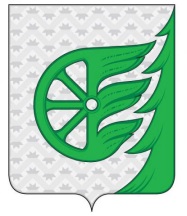 Администрация городского округа город ШахуньяНижегородской областиП О С Т А Н О В Л Е Н И Е№Наименование учрежденияЮридический адрес по уставу:Фактический адрес с филиалами, структурными подразделениямиФИО, должностьруководителя(руководителей филиалов, структурных подразделений)Телефон ЮЛЭлектронная почтаМуниципальное автономное дошкольное образовательное учреждение детский сад  "Звёздочка"606910,Нижегородская область, город Шахунья,  улица Коммунистическая, дом 163И.о. заведующего Питилимова Татьяна Александровна 2-90-99star-240.2014@mail.ruМуниципальное бюджетное дошкольное образовательное учреждение детский сад №1 «Горошинка»606910, Нижегородская область, город Шахунья, улица Черняховского, дом 18 Заведующий Христолюбова Татьяна Александровна                          2-39-93goroshinka-sad@yandex.ruМуниципальное бюджетное дошкольное образовательное учреждение детский сад № 2 "Солнышко"606910,Нижегородская область, город Шахунья,  улица Гагарина, дом 8аЗаведующийПодузова Надежда Павловна2-12-67ds2Solnce@mail.ruМуниципальное бюджетное дошкольное образовательное учреждение детский сад № 3 «Сказка»606910,Нижегородская область,  город Шахунья, улица  Попова, дом 2бЗаведующийБровкина Татьяна Николаевна      2-37-20mdou3_skazka@mail.ruМуниципальное бюджетное дошкольное образовательное учреждение Туманинский детский сад  «Рябинка»606154,  Нижегородская область, город Шахунья, деревня Туманино, улица Молодежная, дом 8ЗаведующийПолозкова Нина     Юрьевна           32-4-65tumanino.Rijbinka@yandex.ruМуниципальное бюджетное дошкольное образовательное учреждение Хмелевицкий детский сад606921, Нижегородская область, город Шахунья, село Хмелевицы, улица Горностаева, дом 4ЗаведующийСмирнова Ольга Владимировна      66-4-01hmelds16@gmail.comМуниципальное бюджетное дошкольное образовательное учреждение Лужайский детский сад «Малыш»606766,Нижегородская область, город Шахунья, поселок Лужайки, улица Центральная, дом 12ЗаведующийСоломина Тамара Аркадьевна      38-1-16mdoylygmalish@inbox.ruМуниципальное бюджетное дошкольное образовательное учреждение Вахтанский детский сад «Одуванчик»606900,Нижегородская область, город Шахунья, рабочий поселок Вахтан, улица Карповская, дом 11ЗаведующийКаргапольцева Татьяна Владимировна 30-6-73vachtan.odyvanchek@mail.ruМуниципальное бюджетное дошкольное образовательное учреждение Сявский детский сад «Колокольчик»606903,Нижегородская область, город Шахунья, рабочий поселок Сява, улица  Просвещения, дом  24ЗаведующийМалышева Наталья Вячеславовна        36-4-67syvad.sad@yandex.ruМуниципальное бюджетное дошкольное образовательное учреждение детский сад № 147606910,Нижегородская область, город Шахунья, улица Свердлова, дом 24ЗаведующийКузнецова Галина Михайловна      2-22-09mdou147@mail.ruМуниципальное бюджетное дошкольное образовательное учреждение детский сад № 35606910,Нижегородская область, город Шахунья, улица Ленина, дом 87АЗаведующийКомарова Наталья Александровна2-53-33mdou35@list.ruМуниципальное бюджетное дошкольное образовательное учреждение детский сад № 5 «Теремок» комбинированного вида606910,Нижегородская область, город Шахунья, улица Коминтерна, дом 42 «а»И.о. заведующегоБровкина Татьяна Сергеевна          2-64-14Teremok5-86 @yandex.ruМуниципальное бюджетное дошкольное образовательное учреждение детский сад № 41 комбинированного вида606910, Нижегородская область, город Шахунья, улица  Комсомольская, дом 47"а"ЗаведующийСорокина Алена Владимировна      6-24-30mdou41_1976@mail.ruМуниципальное бюджетное дошкольное образовательное учреждение Петровский детский сад606910,Нижегородская область, город Шахунья, деревня Петрово, улица Победы, дом 4ЗаведующийУсилина Татьяна Ефимовна           39-1-35petrovods@mail.ruМуниципальное бюджетное дошкольное образовательное учреждение Большешироковский  детский сад606368,Нижегородская область, город Шахунья, село Большое Широкое, улица Широковская, дом  8 бЗаведующийСоловьева Ирина  Алексеевна           37-2-91Shirokoe-shkola@rambler.ruМуниципальное бюджетное общеобразовательное учреждение "Большесвечанская начальная школа-детский сад"606775, Нижегородская область, город Шахунья, деревня Большая Свеча, улица Школьная, дом 8 И.о. директораЛожкина Анна Олеговна          33-1-85svecha85@yandex.ruМуниципальное бюджетное общеобразовательное учреждение Верховская основная общеобразовательная школа 606910,Нижегородская область, город Шахунья, село Верховское, улица Центральная, дом 9
Директор Березина Елена Александровна           32-6-24shkolav@yandex.ruМуниципальное бюджетное общеобразовательное учреждение Черновская основная общеобразовательная школа 607823 Нижегородская область, город Шахунья, село Чёрное, улица Молодежная, дом 17
ДиректорСмирнова Татьяна Николаевна      35-1-40shah-selo@yandex.ruМуниципальное бюджетное общеобразовательное учреждение Лужайская основная общеобразовательная школа 606910,Нижегородская область, город Шахунья, поселок  Лужайки, улица Школьная, дом1аИ.о. директора Яровиков Андрей Витальевич             38-1-78moulugshkola@yandex.ruМуниципальное бюджетное общеобразовательное учреждение Красногорская основная общеобразовательная школа 606910,  Нижегородская область, город Шахунья, деревня Красногор, улица Центральная, дом 9АДиректор Дербенев Николай Алексеевич48-1-44krasgorka@bk.ruМуниципальное бюджетное общеобразовательное учреждение Шахунская средняя  общеобразовательная  школа №1 им.Д. Комарова606910, Нижегородская область, город Шахунья, улица Советская, дом 15ДиректорМухаматчин Рифат Петрович 2-16-61shah-school1@mail.ruМуниципальное бюджетное общеобразовательное учреждение Шахунская  средняя общеобразовательная школа №2606912, Нижегородская область,  город Шахунья,  улица Ленина, д.100И.о. директораЯровикова Татьяна Алексеевна      2-70-68schoolnm2@mail.ruМуниципальное бюджетное общеобразовательное учреждение Шахунская средняя общеобразовательная школа № 14606910,Нижегородская область, город Шахунья,  улица  Комсомольская, дом  27ДиректорКондрашова Галина Викторовна            2-11-42u14-w@yandex.ruМуниципальное бюджетное общеобразовательное учреждение "Шахунская гимназия имени А.С. Пушкина"606910,Нижегородская область, город Шахунья,  улица Комсомольская, дом 5 ДиректорЗимина Ирина Васильевна            2-65-30gimnazia-3@mail.ruМуниципальное бюджетное общеобразовательное учреждение Сявская средняя общеобразовательная школа 606903,Нижегородская область, город Шахунья, рабочий поселок Сява, улица  Просвещения , дом 4АДиректорШустина Наталья Николаевна         36-5-43syava_zavuch@mail.ruМуниципальное  автономное общеобразовательное учреждение «Вахтанская средняя школа»606900, Нижегородская область, город Шахунья, рабочий поселок Вахтан улица  Ленина,  дом 12ДиректорКорпусова Елена Аркадьевна      30-6-92vachtansr@yandex.ruМуниципальное бюджетное общеобразовательное учреждение «Хмелевицкая средняя общеобразовательная школа»606921,  Нижегородская область, город Шахунья, село Хмелевицы, улица Автомобильная, дом 1аДиректорСпиридонова Светлана Павловна      66-1-45hmel-hsh@mail.ruМуниципальное казенное общеобразовательное учреждение  «Сявская коррекционная школа – интернат»606903 Нижегородская область, город Шахунья, рабочий поселок Сява, улица  Кирова, дом 19ДиректорРазживина Татьяна Леонидовна     36-2-60speckor_syava@mail.ruМуниципальное бюджетное учреждение дополнительного образования "Центр внешкольной работы "Перспектива"606910, Нижегородская область, город Шахунья, улица Чапаева, дом 1ДиректорТоропова Любовь Анатольевна                         2-67 -13cvrshah@mail.ru